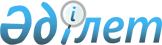 2011 жылғы 16 ақпандағы № 4 "Жарма ауданы бойынша сайлау учаскелерін құру туралы" шешімге өзгерту енгізу туралы
					
			Күшін жойған
			
			
		
					Шығыс Қазақстан облысы Жарма ауданы әкімінің 2011 жылғы 23 қарашадағы N 18 шешімі. Шығыс Қазақстан облысы Әділет департаментінің Жарма аудандық әділет басқармасында 2011 жылғы 05 желтоқсанда N 5-10-122 тіркелді. Күші жойылды - Шыгыс Қазақстан облысы Жарма ауданы әкімінің 25.11.2014 N 13 шешімімен     Ескерту. Күші жойылды - Шығыс Қазақстан облысы Жарма ауданы әкімінің 25.11.2014 N 13 шешімімен.

     РҚАО ескертпесі.

     Мәтінде авторлық орфография және пунктуация сақталған.



      Қазақстан Республикасының 1995 жылғы 28 қыркүйектегі «Қазақстан Республикасындағы сайлау туралы» Конституциялық Заңының 23 бабына, Қазақстан Республикасының 1998 жылғы 24 наурыздағы «Нормативтік құқықтық актілер туралы» Заңының 21 бабына сәйкес ШЕШЕМІН:

      1. 

2011 жылғы 16 ақпандағы № 4 «Жарма ауданы бойынша сайлау учаскелерін құру туралы» (нормативтік құқықтық актілердің мемлекеттік тіркеу Тізілімінде 5-10-111 нөмірімен тіркелген, 2011 жылғы 17 наурыздағы № 21 «Қалба тынысы» газетінде жарияланған) шешімге келесі өзгерту енгізілсін:



      көрсетілген шешімге қосымша осы шешімнің қосымшасына сай жаңа редакцияда мазмұндалсын.

      2. 

Осы шешім алғашқы ресми жарияланғаннан кейін күнтізбелік он күн өткен соң қолданысқа енгізіледі.

 

  Шығыс Қазақстан облысының Жарма ауданы бойынша сайлау учаскелері № 515 Терістаңбалы сайлау учаскесі      Сайлау учаскесінің орталығы - Терістаңбалы ауылы, Терістаңбалы бастауыш мектебі.

      Сайлау учаскесінің шекарасы - Терістаңбалы ауылы, мал шаруашылық нүктелері.

  № 516 Шалабай сайлау учаскесі      Сайлау учаскесінің орталығы - Шалабай ауылы, Крупская атындағы орта мектебі.

      Сайлау учаскесінің шекарасы – Шалабай ауылы, Суықбастау, Остряковка, Қарақоға, Молдабай мал шаруашылық нүктелері.

  № 519 Жаңаауыл сайлау учаскесі      Сайлау учаскесінің орталығы - Жаңаауыл ауылы, фельдшерлік пункт ғимараты.

      Сайлау учаскесінің шекарасы - Жаңаауыл ауылы, мал шаруашылық нүктелері.

  № 521 Центральный сайлау учаскесі      Сайлау учаскесінің орталығы - Шар қаласы, Қабанбай көшесі № 124, мәдениет үйі ғимараты.

      Сайлау учаскесінің шекарасы - Шар қаласы, Карелин көшесі: № 1 - № 235 үйлері, Тәуелсіздік көшесі: № 1 - № 201 үйлері, № 8 - № 198 үйлері, Қабанбай көшесі: № 1 - № 197 үйлері, № 4 - № 204 үйлері, Амангелді көшесі: № 1 - № 207 үйлері, № 4 - № 134 үйлері.

  № 522 Западный сайлау учаскесі      Сайлау учаскесінің орталығы - Шар қаласы, Абай көшесі № 56, Тұрсынов атындағы орта мектебі.

      Сайлау учаскесінің шекарасы - Шар қаласы, Лекеров көшесі: № 1 - № 191 үйлері, № 2 - № 180 үйлері, Варепа көшесі: № 1 - № 157 үйлері, № 2 - № 160 үйлері, Абай көшесі: № 1 - № 91 үйлері, № 2 - № 110 үйлері, Көбдіков көшесі: № 1 - № 15 үйлері, Әуезов көшесі: № 7 - № 29 үйлері, № 8 - № 34 үйлері, Шәкәрім көшесі: № 1 - № 21 үйлері, № 2 - № 26 үйлері, Тойшыбаев көшесі: № 1 - № 45 үйлері, № 6 - № 8 үйлері, Алибасов көшесі: № 2 - № 38 үйлері, № 3 - № 36 үйлері, Западный шағынаудан: № 1 - № 41 үйлері, № 2 - № 32 үйлері, Байсейітов көшесі: № 1 - № 17 үйлері, № 2 - № 20 үйлері, Первомайская көшесі: № 3 - № 17 үйлері, Титов көшесі: № 2 - № 18 үйлері, Калиев көшесі: № 1 - № 57 үйлері, Аубакиров көшесі: № 1 - № 7 үйлері, № 7 айырық, Скотоимпорт ауылы, Қарақуыс ауылы.

  № 523 Депо сайлау учаскесі      Сайлау учаскесінің орталығы - Шар қаласы, Е. Боранбай көшесі № 91, локомотивтік депоның әкімшілігі.

      Сайлау учаскесінің шекарасы - Шар қаласы, Жамбыл көшесі: № 2 - № 34 үйлері, № 3 - № 30 үйлері, Тұрғанбаев көшесі: № 1 - № 75 үйлері, № 2 - № 22 үйлері, Ж.Орынбаев көшесі: № 5 - № 19 үйлері, № 6 - № 76 үйлері, Герцен көшесі: № 29 - № 35 үйлері, Т. Бекишев көшесі: № 1 - № 21 үйлері, № 2 - № 24 үйлері, Пушкин көшесі: № 1 - № 27 үйлері, № 2 - № 22 үйлері, А. Темірханов көшесі: № 2 - № 25 үйлері, № 3 - № 19 үйлері, Мәметова көшесі: № 20 - № 56 үйлері, № 21 - № 45 үйлері, Береговая көшесі: № 5 - № 43 үйлері, № 16 - № 44 үйлері, М. Бүюмбаев көшесі: № 11 - № 91 үйлері, № 12 - № 92 үйлері, Сүлейменов көшесі: № 6 - № 60 үйлері, № 7 - № 67 үйлері, Е. Боранбай көшесі: № 2 - № 36 үйлері, № 5 - № 35 үйлері, К. Мұрынбаев көшесі: № 2 - № 68 үйлері, № 5 - № 41 үйлері, № 6 айырық, Қызылшар ауылы, Сарыарқа ауылы, Қараш ауылы.

  № 524 Жабық сайлау учаскесі      Сайлау учаскесінің орталығы - Жаңғызтөбе кенті, Солнечный ауылы, № 5514 әскери бөлімі.

  № 525 Жабық сайлау учаскесі      Сайлау учаскесінің орталығы - Жаңғызтөбе кенті, Солнечный ауылы № 2544 әскери бөлімі.

  № 528 Маяковский сайлау учаскесі      Сайлау учаскесінің орталығы - Қалбатау ауылы, Ақтамберді жырау көшесі № 27, Маяковский атындағы орта мектебі.

      Сайлау учаскесінің шекарасы - Қалбатау ауылы, Серікпаев көшесі: № 2 - № 6 үйлері, № 3 - № 11 үйлері, Шәріпов көшесі: № 18 - № 44 үйлері, № 15 - № 41 үйлері, Келденов көшесі: № 22 - № 90 үйлері, № 9 - № 13 үйлері, Мәметова көшесі: № 2 - № 16 үйлері, № 3 - № 21 үйлері, Достық көшесі: № 34 - № 88 үйлері, № 37 - № 99-№ 4 үйлері, Байбосынов көшесі: № 2 - № 10 үйлері, № 1 - № 19 үйлері, Будник көшесі: № 8 - № 10 үйлері, Ақтамберді жырау көшесі: № 44 - № 110 үйлері, № 27 - № 71 үйлері, Қабанбай көшесі: № 60 - № 156 үйлері, № 27 - № 99 үйлері, Әлімбетов көшесі: № 4 - № 68 үйлері, Қалматаев көшесі: № 1 - № 61 үйлері, Мұстанбаев көшесі: № 4 - № 28 үйлері, № 27 - № 77 үйлері, Айдаболов көшесі: № 2а - № 14 үйлері, № 1 - № 7 үйлері, Әбдірахманқызы көшесі: № 2 - № 100 үйлері, № 1 - № 87 үйлері, Оспанов көшесі: № 7 - № 15 үйлері, Искаков көшесі: № 32 - № 82 үйлері, № 33 - № 99 үйлері, Абай көшесі: № 16 - № 92 үйлері, № 27 - № 111 үйлері, Боранбай би көшесі: № 24 - № 98 үйлері, № 17 - № 89 үйлері, Мұсылманқұлов көшесі: № 4 - № 68 үйлері, № 1 - № 49 үйлері.

  № 529 Георгиевка сайлау учаскесі      Сайлау учаскесінің орталығы - Қалбатау ауылы, Достық көшесі № 179, Георгиевка орта мектебі.

      Сайлау учаскесінің шекарасы - Қалбатау ауылы, Абай көшесі: № 94 - № 230 үйлері, № 113 - № 249 үйлері, Ахметқызы көшесі: № 2 - № 56 үйлері, № 1 - № 53 үйлері, Әлімбетов көшесі: № 1 - № 19 үйлері, Аймауытов көшесі: № 4 - № 10 үйлері, Байқошқарұлы көшесі: № 4 - № 18 үйлері, № 3 - № 23 үйлері, Бабатайұлы көшесі: № 2 - № 24 үйлері, № 5 - № 17 үйлері, Боранбай би көшесі: № 98а - № 210 үйлері, № 97 - № 207 үйлері, Жұмабаев көшесі: № 3 - № 9 үйлері, Киселев көшесі: № 50 - № 102 үйлері, № 37а үйі, Гончарев көшесі: № 2 - № 12 үйлері, № 1 - № 11 үйлері, Лут көшесі: № 2 - № 6 үйлері, № 3 - № 9 үйлері, Достық көшесі: № 100 - № 268 үйлері, № 123 - № 303 үйлері, Тәңірбергенов көшесі: № 4 - № 32 үйлері, № 3 - № 31 үйлер, Теряев көшесі: № 14 - № 16 үйлері, № 7 - № 15 үйлері, Шулятиков көшесі: № 2 - № 20 үйлері, Шакенов көшесі: № 2 - № 40 үйлері, № 1 - № 41 үйлері, Келденов көшесі: № 92 - № 178 үйлері, № 15 - № 87 үйлері.

  № 530 Абай сайлау учаскесі      Сайлау учаскесінің орталығы - Қалбатау ауылы, Достық көшесі № 1, Абай атындағы мектеп-гимназиясы.

      Сайлау учаскесінің шекарасы - Қалбатау ауылы, Келденов көшесі: № 2 - № 20 үйлері, № 3 - № 17 үйлері, Будник көшесі: № 7 - № 13 үйлері, Энергетиктер кварталы: № 2 - № 4 үйлері, № 1 - № 3 үйлері, Абай көшесі: № 2 - № 14 үйлері, № 1 - № 25 үйлері, Шәріпов көшесі: № 2 - № 14 үйлері, № 1 - № 15 үйлері, Қалматаев көшесі: № 2 - № 52 үйлері, Боранбай би көшесі: № 2 - № 20 үйлері, № 1 - № 15а үйлері, Ақтамберді жырау көшесі: № 6 - № 42 үйлері, № 1 - № 25 үйлері, Искаков көшесі: № 2 - № 28 үйлері, № 1 - № 27 үйлері, Оспанов көшесі: № 1 - № 5 үйлері, Кабанбай көшесі: № 2 - № 58 үйлері, № 1 - № 25 үйлері, Мұстанбаев көшесі: № 1 - № 25 үйлері, Тұңғатаров көшесі: № 2 - № 4 үйлері, № 1 - № 13 үйлері, Достық көшесі: № 4 - № 32 үйлері, № 1 - № 33 үйлері, Исабеков көшесі: № 1 - № 17 үйлері, Ландышев көшесі: № 2 - № 2г үйлері, № 1 - № 9 үйлері, Дулатов көшесі: № 2 - № 36 үйлері, № 1 - № 45 үйлері, Саяқов көшесі: № 2 - № 48 үйлері, Киселев көшесі: № 2 - № 44 үйлері, № 7 - № 9 үйлері, Квартал № 1, № 2, № 3, үйлері, Нұршайықов көшесі: № 4 - № 90 үйлері, № 1 - № 77 үйлері, Қорықшар ауылы, Орынбай ауылы.

  № 531 Культурный сайлау учаскесі      Сайлау учаскесінің орталығы - Қалбатау ауылы, Достық көшесі № 92, Мәдениет үйі ғимараты.

      Сайлау учаскесінің шекарасы - Қалбатау ауылы, Искаков көшесі: № 86 - № 118 үйлері, № 101 - № 189 үйлері, Бабатайұлы көшесі: № 26 - № 50 үйлері, № 19 - № 33а үйлері, Әділбаев көшесі: № 24 - № 76 үйлері, № 1 - № 67 үйлері, Әлімбетов көшесі: № 31 - № 69 үйлері, Ақтамберді жырау көшесі: № 116 - № 234 үйлері, № 89 - № 195 үйлері, Құдайбердиев көшесі: № 2 - № 8 үйлері, Мұстамбаев көшесі: № 30 - № 144 үйлері, № 79 - № 187 үйлері, Оспанов көшесі: № 2 - № 30 үйлері, № 17 - № 21 үйлері, Қабанбай көшесі: № 164 - № 290 үйлері, № 101 - № 219 үйлері, Байқошқарұлы көшесі: № 20 - № 56 үйлері, № 25 - № 57 үйлері, Гагарин көшесі: № 4 - № 58 үйлері, № 1 - № 29 үйлері, Мырзатайұлы көшесі: № 4 - № 8 үйлері, № 3 - № 9 үйлері, Тәңірбергенұлы көшесі: № 34 - № 74 үйлері, № 33 - № 71 үйлері, Әуезов көшесі: № 6 - № 30 үйлері, № 1 - № 29, үйлері, «Едіге» кемпингі, мал шаруашылық нүктелері.

  № 533 Ортабұлақ сайлау учаскесі      Сайлау учаскесінің орталығы - Ортабұлақ ауылы, клуб ғимараты.

      Сайлау учаскесінің шекарасы - Ортабұлақ ауылы, мал шаруашылық нүктелері.

  № 534 Бұрлыағаш сайлау учаскесі      Сайлау учаскесінің орталығы - Бұрлыағаш ауылы, «Фархат» шаруа қожалығы.

      Сайлау учаскесінің шекарасы - Бұрлыағаш ауылы, мал шаруашылық нүктелері.

  № 535 Васильковка сайлау учаскесі      Сайлау учаскесінің орталығы - Батыр Қапай ауылы, Васильковка негізгі мектебі.

      Сайлау учаскесінің шекарасы - Батыр Қапай ауылы, мал шаруашылық нүктелері.

  № 536 Новореченск сайлау учаскесі      Сайлау учаскесінің орталығы - Жаңаөзен ауылы, Шакенов атындағы орта мектебі.

      Сайлау учаскесінің шекарасы - Жаңаөзен ауылы.

  № 537 Жіңішке сайлау учаскесі      Сайлау учаскесінің орталығы - Жіңішке ауылы, К. Мұсатовтың тұрғын үйі.

      Сайлау учаскесінің шекарасы - Жіңішке ауылы.

  № 538 Малай сайлау учаскесі      Сайлау учаскесінің орталығы - Малай ауылы, Малай негізгі мектебі.

      Сайлау учаскесінің шекарасы - Малай ауылы, мал шаруашылық нүктелері.

  № 539 Сұлусары сайлау учаскесі      Сайлау учаскесінің орталығы - Сұлусары ауылы, Уәлиханов атындағы орта мектебі.

      Сайлау учаскесінің шекарасы - Сұлусары ауылы, мал шаруашылық нүктелері, Қазаншұңқыр ауылы, мал шаруашылық нүктелері.

  № 542 Шымылдық сайлау учаскесі      Сайлау учаскесінің орталығы - Шымылдық ауылы, «Әділ» шаруа қожалығы.

      Сайлау учаскесінің шекарасы - Шымылдық ауылы, мал шаруашылық нүктелері, Қойтас ауылы, мал шаруашылық нүктелері.

  № 543 Былқылдақ сайлау учаскесі      Сайлау учаскесінің орталығы - Былқылдақ ауылы, Ади Шарипов негізгі мектебі.

      Сайлау учаскесінің шекарасы - Былқылдақ ауылы.

  № 544 Кеңтарлау сайлау учаскесі      Сайлау учаскесінің орталығы - Кеңтарлау ауылы, Шар негізгі мектебі.

      Сайлау учаскесінің шекарасы - Кеңтарлау ауылы.

  № 545 Қаратөбе сайлау учаскесі      Сайлау учаскесінің орталығы - Қаратөбе ауылы, Б. Қалматайұлы атындағы орта мектебі.

      Сайлау учаскесінің шекарасы - Қаратөбе ауылы.

  № 546 Бірлік сайлау учаскесі      Сайлау учаскесінің орталығы - Бірлік ауылы, Бірлік орта мектебі.

      Сайлау учаскесінің шекарасы - Бірлік ауылы, мал шаруашылық нүктелері.

  № 547 Амангелді сайлау учаскесі      Сайлау учаскесінің орталығы - Амангелді ауылы, О. Қимадиевтың тұрғын үйі.

      Сайлау учаскесінің шекарасы - Амангелді ауылы, мал шаруашылық нүктелері.

  № 548 Қарақожа сайлау учаскесі      Сайлау учаскесінің орталығы - Қарақожа ауылы, М. Қожахметовтың тұрғын үйі.

      Сайлау учаскесінің шекарасы - Қарақожа ауылы, мал шаруашылық нүктелері.

      № 549 Қапанбұлақ сайлау учаскесі

      Сайлау учаскесінің орталығы - Қапанбұлақ ауылы, Т. Хасенұлы атындағы орта мектебі.

      Сайлау учаскесінің шекарасы - Қапанбұлақ ауылы, Қызылжұлдыз ауылы, Қапанбұлақ станциясы, мал шаруашылық нүктелері.

  № 550 Егінбұлақ сайлау учаскесі      Сайлау учаскесінің орталығы - Егінбұлақ ауылы, Әлімбетов атындағы негізгі мектебі.

      Сайлау учаскесінің шекарасы - Егінбұлақ ауылы, мал шаруашылық нүктелері.

  № 551 Балықтыкөл сайлау учаскесі      Сайлау учаскесінің орталығы - Балықтыкөл ауылы, «Балықтыкөл» шаруа қожалығы.

      Сайлау учаскесінің шекарасы - Балықтыкөл ауылы, мал шаруашылық нүктелері.

  № 553 Көкпекті сайлау учаскесі      Сайлау учаскесінің орталығы - Қарасу ауылы, «Қарасу» шаруа қожалығы.

      Сайлау учаскесінің шекарасы - Қарасу ауылы, мал шаруашылық нүктелері.

  № 554 Қаратоған сайлау учаскесі      Сайлау учаскесінің орталығы - Қаратоған ауылы, мектеп ғимараты.

      Сайлау учаскесінің шекарасы - Қаратоған ауылы, мал шаруашылық нүктелері.

  № 555 Қызылағаш сайлау учаскесі      Сайлау учаскесінің орталығы - Қызылағаш ауылы, жастар үйі ғимараты.

      Сайлау учаскесінің шекарасы - Қызылағаш ауылы, мал шаруашылық нүктелері.

  № 556 Үшбиік сайлау учаскесі      Сайлау учаскесінің орталығы - Үшбиік ауылы, орта мектеп ғимараты.

      Сайлау учаскесінің шекарасы - Үшбиік ауылы.

  № 557 Еңірекей сайлау учаскесі      Сайлау учаскесінің орталығы - Еңірекей станциясы, теміржол торабы.

      Сайлау учаскесінің шекарасы - Еңірекей станциясы, Еңірекей ауылы, мал шаруашылық нүктелері.

  № 558 Аршалы сайлау учаскесі      Сайлау учаскесінің орталығы - Аршалы ауылы, Аршалы орта мектебі.

      Сайлау учаскесінің шекарасы - Аршалы ауылы, мал шаруашылық нүктелері.

  № 559 Жарықтас сайлау учаскесі      Сайлау учаскесінің орталығы - Жарықтас ауылы, мектеп ғимараты.

      Сайлау учаскесінің шекарасы - Жарықтас ауылы, мал шаруашылық нүктелері.

  № 560 Жарық сайлау учаскесі      Сайлау учаскесінің орталығы - Жарық ауылы, клуб ғимараты.

      Сайлау учаскесінің шекарасы - Жарық ауылы, мал шаруашылық нүктелері.

  № 561 Қызылқайың сайлау учаскесі      Сайлау учаскесінің орталығы - Қызылқайың ауылы, Қызылқайын бастауыш мектебі.

      Сайлау учаскесінің шекарасы - Қызылқайың ауылы, мал шаруашылық нүктелері.

  № 562 Ақжал сайлау учаскесі      Сайлау учаскесінің орталығы - Ақжал ауылы, Ақжал негізгі мектебі.

      Сайлау учаскесінің шекарасы - Ақжал ауылы.

  № 563 Бөке сайлау учаскесі      Сайлау учаскесінің орталығы - Бөке ауылы, Қ. Сембаевтың тұрғын үйі.

      Сайлау учаскесінің шекарасы - Бөке ауылы.

  № 564 Нефтебаза сайлау учаскесі      Сайлау учаскесінің орталығы - Жаңғызтөбе кенті, квартал № 3, мұнай базасы.

      Сайлау учаскесінің шекарасы - Жаңғызтөбе кенті, № 1, № 2, № 3 кварталдар, № 9, № 10 айырықтар.

  № 565 Школьный сайлау учаскесі      Сайлау учаскесінің орталығы - Жаңғызтөбе кенті, квартал № 7, Жаңғызтөбе орта мектебі.

      Сайлау учаскесінің шекарасы - Жаңғызтөбе кенті, № 4, № 5, № 6 кварталдар.

  № 566 Автотэп сайлау учаскесі      Сайлау учаскесінің орталығы - Жаңғызтөбе кенті, квартал № 5, жедел медициналық көмек көрсету пункті.

      Сайлау учаскесінің шекарасы - Жаңғызтөбе кенті, № 7, № 8, № 9 кварталдар.

  № 567 Солнечный сайлау учаскесі      Сайлау учаскесінің орталығы - Солнечный ауылы, № 236 орта мектебі.

      Сайлау учаскесінің шекарасы - Солнечный ауылы: № 1, № 1/1, № 1/2, № 2, № 10, № 17, № 18, № 19, № 23, № 107, № 115 үйлері.

  № 568 Жарма сайлау учаскесі      Сайлау учаскесінің орталығы - Жарма кенті, Теряев атындағы орта мектебі.

      Сайлау учаскесінің шекарасы - Жарма кенті.

  № 569 Қарақойтас сайлау учаскесі      Сайлау учаскесінің орталығы - Қарақойтас станциясы, околотка № 5.

      Сайлау учаскесінің шекарасы - Қарақойтас станциясы, № 15, № 16 айырықтар.

  № 570 Әуезов сайлау учаскесі      Сайлау учаскесінің орталығы - Әуезов кенті, Мир көшесі, № 90 блок А, «Арман» жастар орталығының ғимараты.

      Сайлау учаскесінің шекарасы - Әуезов кенті, Солнечное ауылы, Геологическая көшесі: № 2 - № 58 үйлері, № 13 - № 45 үйлері, Горная көшесі: № 1 - № 97 үйлері, № 2 - № 90 үйлері, Абай көшесі: № 4 - № 34 үйлері, № 5 - № 37 үйлері, Первомайская көшесі: № 3 - № 64 үйлері, № 4 - № 62 үйлері, Мира көшесі: № 2 - № 94 үйлері, № 1 - № 69 үйлері, Фабричная көшесі: № 1 - № 13 үйлері, Социалистическая көшесі: № 2 - № 64 үйлері, № 5 - № 67 үйлері, Коммунистическая көшесі: № 1 - № 39 үйлері, Гагарин көшесі: № 1 - № 11 үйлері, № 2 - № 12 үйлері, Спортивная көшесі: № 2 - № 14 үйлері, № 3 - № 13 үйлері, Дружба көшесі: № 3 - № 17 үйлері, № 4 - № 20 үйлері.

  № 571 Школьный сайлау учаскесі      Сайлау учаскесінің орталығы - Әуезов кенті, квартал «Б» № 1, Бақыршық орта мектебі.

      Сайлау учаскесінің шекарасы - Әуезов кенті, квартал «А»: № 4, № 5, № 6, № 8, № 9, № 10, № 11, № 21, № 22, № 23, № 24 үйлері, квартал «Б»: № 34, № 42, № 50, № 66 үйлері.

  № 572 Белтерек сайлау учаскесі      Сайлау учаскесінің орталығы - Белтерек ауылы, Қажыгелді атындағы орта мектебі.

      Сайлау учаскесінің шекарасы - Белтерек ауылы, мал шаруашылық нүктелері.

  № 573 Қарашоқы сайлау учаскесі      Сайлау учаскесінің орталығы - Қарашоқы ауылы, «Айтас» шаруа қожалығы.

      Сайлау учаскесінің шекарасы - Қарашоқы ауылы, мал шаруашылық нүктелері.

  № 574 8-Март сайлау учаскесі      Сайлау учаскесінің орталығы - 8-Март ауылы, Балықтыкөл негізгі мектебі.

      Сайлау учаскесінің шекарасы: 8-Март ауылы, мал шаруашылық нүктелері, Балықтыкөл станциясы.

  № 575 Қаражал сайлау учаскесі      Сайлау учаскесінің орталығы - Қаражал ауылы, Шевченко атындағы негізгі мектебі.

      Сайлау учаскесінің шекарасы - Қаражал ауылы, мал шаруашылық нүктелері.

  № 576 Үкілі сайлау учаскесі      Сайлау учаскесінің орталығы - Үкілі ауылы, Верный путь бастауыш мектебі.

      Сайлау учаскесінің шекарасы - Үкілі ауылы, мал шаруашылық нүктелері.

  № 577 Салқынтөбе сайлау учаскесі      Сайлау учаскесінің орталығы - Салқынтөбе ауылы, Маяковский атындағы негізгі мектебі.

      Сайлау учаскесінің шекарасы - Салқынтөбе ауылы, мал шаруашылық нүктелері.

  № 578 Қоңырбиік сайлау учаскесі      Сайлау учаскесінің орталығы - Қоңырбиік ауылы, Қоңырбиік орта мектебі.

      Сайлау учаскесінің шекарасы - Қоңырбиік ауылы, мал шаруашылық нүктелері, Суықбұлақ ауылы, мал шаруашылық нүктелері.

  № 580 Ұзынжал сайлау учаскесі      Сайлау учаскесінің орталығы - Ұзынжал ауылы, Ұзынжал негізгі мектебі.

      Сайлау учаскесінің шекарасы - Ұзынжал ауылы.

  № 581 Жайма сайлау учаскесі      Сайлау учаскесінің орталығы - Жайма ауылы, Арқалық орта мектебі.

      Сайлау учаскесінің шекарасы - Жайма ауылы, мал шаруашылық нүктелері.

  № 583 Қарасу сайлау учаскесі      Сайлау учаскесінің орталығы - Кішкене Қарасу ауылы, жастар орталығының ғимараты.

      Сайлау учаскесінің шекарасы - Кішкене Қарасу ауылы, мал шаруашылық нүктелері.

  № 584 Асқаралы сайлау учаскесі      Сайлау учаскесінің орталығы - Асқаралы ауылы, Лекеров атындағы негізгі мектебі.

      Сайлау учаскесінің шекарасы - Асқаралы ауылы, мал шаруашылық нүктелері.

  № 585 Кезеңсу сайлау учаскесі      Сайлау учаскесінің орталығы - Кезеңсу ауылы, Кезеңсу негізгі мектебі.

      Сайлау учаскесінің шекарасы - Кезеңсу ауылы, мал шаруашылық нүктелері.

  № 586 Көшек сайлау учаскесі      Сайлау учаскесінің орталығы - Көшек ауылы, Көшек негізгі мектебі.

      Сайлау учаскесінің шекарасы - Көшек ауылы, мал шаруашылық нүктелері.

  № 588 Суықбұлақ сайлау учаскесі      Сайлау учаскесінің орталығы - Суықбұлақ кенті, Новотаубинка бастауыш мектебі.

      Сайлау учаскесінің шекарасы - Суықбұлақ кенті, мал шаруашылық нүктелері.

  № 589 Цемзавод сайлау учаскесі      Сайлау учаскесінің орталығы - Суықбұлақ кенті, Суықбұлақ орта мектебі.

      Сайлау учаскесінің шекарасы - Суықбұлақ кенті.

  № 590 Делбегетей сайлау учаскесі      Сайлау учаскесінің орталығы - Делбегетей станциясы, станция кезекшілерінің кеңсесі.

      Сайлау учаскесінің шекарасы - Делбегетей станциясы, № 3, № 4 айырықтары.

  № 1146 Жабық сайлау учаскесі      Сайлау учаскесінің орталығы - Қалбатау ауылы, Бабатайұлы көшесі № 36, Жарма ауданының ішкі істер бөлімі.

 
					© 2012. Қазақстан Республикасы Әділет министрлігінің «Қазақстан Республикасының Заңнама және құқықтық ақпарат институты» ШЖҚ РМК
				      Жарма ауданы әкімінің 

      міндетін атқарушы 

      Келісілді: 

Жарма аудандық сайлау 

комиссиясының төрағасы Н. Шалтабанов

 

 

Т. Мукиев

Жарма ауданы әкімінің 

2011 жылғы 23 қарашадағы № 18

шешіміне қосымша 